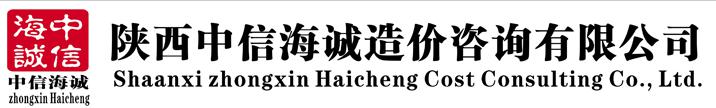                                    项目编号：ZXHC2022-ZCBL-0702西安市碑林区文艺路小学班班通及云机房设备采购项目竞争性谈判文件采   购   人：西安市碑林区文艺路小学   采购代理机构：陕西中信海诚造价咨询有限公司二〇二二年七月目录第一章  竞争性谈判公告	3第二章  谈判须知前附表	6（一）总则	10（二）谈判文件说明	11（三）谈判响应文件的编写	12（四）谈判响应文件的递交	17（五） 开标/评审	18（六） 授予合同	20第三章  采购内容及要求	25第四章  合同一般条款	25第五章  附件--谈判响应文件格式	49一、封面	49二、目录	51三、谈判响应函	52四、首次谈判报价表	53五、响应方案	58六、供应商资格证明文件及其他	59七、陕西省政府采购供应商拒绝政府采购领域商业贿赂承诺书	69八、供应商满足政府采购相关优惠政策的声明或证明材料	70第一章  竞争性谈判公告项目概况班班通及云机房设备采购项目采购项目的潜在供应商应在西安市碑林区含光北路 2 号广丰国际大厦Ⅱ区 806室获取采购文件，并于 2022年08月02日 09时30分 （北京时间）前提交响应文件。一、项目基本情况项目编号：ZXHC2022-ZCBL-0702项目名称：班班通及云机房设备采购项目采购方式：竞争性谈判预算金额：1,030,000.00元采购需求：合同包1(班班通及云机房设备):合同包预算金额：1,030,000.00元合同包最高限价：1,030,000.00元本合同包不接受联合体投标合同履行期限：30日历天内交货安装完毕，验收合格。二、申请人的资格要求：1.满足《中华人民共和国政府采购法》第二十二条规定;2.落实政府采购政策需满足的资格要求：合同包1(班班通及云机房设备)落实政府采购政策需满足的资格要求如下:（1）《关于在政府采购活动中查询及使用信用记录有关问题的通知》（财库〔2016〕125号）；（2）《政府采购促进中小企业发展管理办法》（财库〔2020〕46号）；（3）《财政部司法部关于政府采购支持监狱企业发展有关问题的通知》（财库〔2014〕68号）；（4）《国务院办公厅关于建立政府强制采购节能产品制度的通知》（国办发〔2007〕51号）；（5）《环境标志产品政府采购实施的意见》（财库[2006]90号）；（6）《节能产品政府采购实施意见》（财库[2004]185号）；（7）《关于促进残疾人就业政府采购政策的通知》（财库〔2017〕141号）；（8）《财政部 发展改革委 生态环境部 市场监管总局关于调整优化节能产品、环境标志产品政府采购执行机制的通知》（财库〔2019〕9号）；（9）《关于运用政府采购政策支持乡村产业振兴的通知》（财库〔2021〕19号）； （10）关于印发《商品包装政府采购需求标准（试行）》、 《快递包装政府采购需求标准（试行）》的通知（财办库〔2020〕123号）；（11）《陕西省财政厅关于加快推进我省中小企业政府采购信用融资工作的通知》（陕财办采〔2020〕15 号）及《陕西省财政厅关于印发《陕西省中小企业政府采购信用融资办法》（陕财办采〔2018〕23号）。3.本项目的特定资格要求：合同包1(班班通及云机房设备)特定资格要求如下:（1）单位负责人为同一人或者存在直接控股、管理关系的不同供应商，不得参加本项目采购活动。（2）本项目不专门面向中小企业采购。三、获取采购文件时间： 2022年07月26日 至 2022年07月29日 ，每天上午 09:00:00 至 12:00:00 ，下午 12:00:00 至 17:00:00 （北京时间,法定节假日除外）地点：西安市碑林区含光北路 2 号广丰国际大厦Ⅱ区 806室方式：现场获取售价：免费获取四、响应文件提交截止时间： 2022年08月02日 09时30分00秒 （北京时间）地点：西安市碑林区含光北路 2 号广丰国际大厦Ⅱ区 806室开标一室五、开启时间： 2022年08月02日 09时30分00秒 （北京时间）地点：西安市碑林区含光北路 2 号广丰国际大厦Ⅱ区 806室开标一室六、公告期限自本公告发布之日起3个工作日。七、其他补充事宜1.获取采购文件时请携带单位介绍信，谢绝邮寄。2.根据《陕西省财政厅关于政府采购供应商注册登记有关事项的通知》的规定，供应商在领取采购文件前，应及时注册登记加入政府采购供应商库。因供应商自身原因未及时登记入库而导致的一切后果由供应商自行承担。八、凡对本次采购提出询问，请按以下方式联系。1.采购人信息名称：西安市文艺路小学吴老师地址：文艺北路26号联系方式：029-878026032.采购代理机构信息名称：陕西中信海诚造价咨询有限公司地址：西安市碑林区含光北路 2 号广丰国际大厦Ⅱ区 806室联系方式：029-852622873.项目联系方式项目联系人：李工、赵工电话：029-85262287第二章  谈判须知前附表（一）总则1 适用范围1.1本谈判文件仅适用于本竞争性谈判公告中所叙述项目的设备采购。1.2本次采购属货物类政府采购，采购人，采购代理机构、供应商、谈判小组的相关行为均受《中华人民共和国政府采购法》、《政府采购非招标采购方式管理办法》财政部规章及政府采购项目所在地有关法规、规章的约束，其权利受到上述法律法规的保护。2 定义 2.1 “采购人”系指西安市碑林区文艺路小学。“采购代理机构”系指陕西中信海诚造价咨询有限公司。2.2 “供应商”系指响应采购人要求提交谈判响应文件的单位。2.3 “采购文件”系指采购人或代理机构编制并向供应商发售的谈判文件。2.4 “响应文件”系指供应商按照采购文件要求编制并向采购人或代理机构递交的响应文件。2.5 “法定代表人”系指依照法律或者法人组织章程规定，代表法人行使职权的负责人，是法人的法定代表人。参与本项目的其他组织的负责人在响应文件中签署即可具有效力。3 合格的谈判供应商3.1 凡具备供应商条件且有能力提供采购服务的供应商均可报价。3.2 供应商必须在谈判公告载明的地点购买谈判文件并登记备案，未经购买谈判文件并登记备案的潜在供应商均无资格参加本次报价。3.3 供应商应参照《中华人民共和国政府采购法》及其他有关的中国法律和法规。3.4 供应商在过去和现在都不应直接或间接地与采购人及为采购本次服务进行咨询的单位或其附属机构有任何关联。3.5 只有在法律上和财务上独立，合法运作，并独立于采购代理机构和采购人的供应商才能参加谈判。4 费用4.1 供应商应承担所有与编写和提交谈判响应文件有关的费用，无论谈判过程中的做法和结果如何，采购人在任何情况下均无义务和责任承担这些费用。4.2 采购人或采购代理机构不组织现场踏勘， 供应商可携带工具自行踏勘现场，自行负责因踏勘所产生的费用和其他一切后果，采购人和采购代理机构不承担任何责任。（二）谈判文件说明5 谈判文件的构成5.1 谈判文件用以阐明所需提供的服务、采购、谈判程序和合同条件。谈判文件包括：5.1.1 竞争性谈判公告；5.1.2 谈判须知前附表；5.1.3 谈判须知；5.1.4 采购内容及要求；	5.1.5 合同一般条款；5.1.6 附件—谈判响应文件格式。5.2 供应商应认真阅读谈判文件中所有的事项、格式、条款和规范要求等。6 谈判文件的澄清6.1 任何要求对谈判文件澄清的供应商，均应以书面形式在谈判时间前通知采购代理机构。采购代理机构将视情况确定采用适当方式予以澄清或以书面形式予以答复，并在其认为必要时，将不标明查询来源的书面答复通知谈判文件收受人。6.2 供应商收到上述通知后，应当立即向采购代理机构发出回函予以确认。6.3 该澄清的内容为谈判文件的组成部分。7 谈判文件的修改7.1 在谈判截止期前，无论出于何种原因，采购人可主动地或在解答供应商要求澄清的问题时对谈判文件进行修改。7.2 谈判文件的修改将以书面形式通知所有谈判文件的收受人，供应商在收到该通知后应立即以书面形式予以确认。7.3 为使供应商在准备谈判响应文件时，有充分的时间对谈判文件的修改进行研究考虑，采购人可自行决定，酌情推迟谈判响应文件截止日期和谈判时间，并以书面形式通知所有已购买谈判文件的供应商。7.4 谈判文件的修改书将构成谈判文件的一部分，对采购人和供应商都具有约束力。（三）谈判响应文件的编写8 谈判语言8.1 由供应商编写的谈判响应文件和往来传真应以中文书写。9 计量单位9.1 除在谈判文件中有特殊要求外，计量单位应使用中华人民共和国法定计量单位及通用图形符号。9.2 本次采购、报价、谈判、评审和合同授予均以项目为单位，供应商必须就整个项目进行响应，不得将整个项目中的内容拆开响应。拆开响应的，按无效谈判处理。10 谈判响应文件的构成10.1 供应商编写的谈判响应文件应包括下列部分：一、谈判响应函二、首次谈判报价表三、法定代表人授权委托书四、响应方案五、供应商资格证明文件及其他六、陕西省政府采购供应商拒绝政府采购领域商业贿赂承诺书10.2 供应商提供的所有资格证明文件均应当为合法、有效文件，否则将被视为该文件无效投标。10.3 上述文件应当按照谈判文件规定的格式填写、签署和盖章。11 谈判报价11.1 所有报价均以人民币报价。11.2供应商依据谈判文件提供的采购要求等资料并自行考虑风险因素计算谈判报价，一旦成交，谈判报价将不会因国家政策调整及市场变化因素而得到调整。11.3 谈判报价为完成本项目所发生的各项费用、税金以及合同包含的所有风险、责任等各项应有费用，包括调研、人员收入费、保险费、税金、差旅、材料印刷、编制等一切费用及其它相关的费用。供应商漏报或不报，采购人或采购代理机构将视为有关费用已包括在谈判报价中而不予支付。12证明供应商资格的证明文件12.1响应文件的资格性审查：依据法律法规和谈判文件的规定，对响应文件中的资格证明文件进行审查。审查内容见下表：注：供应商或谈判响应文件出现不满足以上任意情形的将按照无效响应文件处理。12.2 供应商必须按要求提交证明文件，以证明其有资格参加谈判和成交后有履行合同的能力，并作为其谈判文件的一部分。13 证明供应商符合性的条件13.1响应文件的符合性审查：注：供应商或谈判响应文件出现不满足以上情形的将按照无效响应文件处理。14 谈判保证金14.1 谈判保证金金额及方式见谈判须知前附表。14.2 对于未能按要求提交谈判保证金的供应商，采购人将视为不响应谈判文件而予以拒绝。14.3未成交供应商的谈判保证金，将在成交通知书发出后五个工作日内退还；14.4 成交供应商的谈判保证金，在采购合同签订并按规定交纳招标代理服务费后五个工作日内退还。14.5 谈判保证金是为了保护采购人和采购代理机构免遭因供应商的行为蒙受损失而要求的。发生下列情形之一，谈判保证金将不予退还：14.5.1供应商在开标时间后至谈判有效期满前，擅自撤销投标的；14.5.2成交供应商擅自放弃成交的；14.5.3成交供应商不按规定与采购人签订合同的；14.5.4提交了谈判保证金而无故未提交响应文件的（响应文件递交迟到并经代理机构在递交现场确认为迟到的除外）。15 谈判有效期15.1  谈判响应文件从谈判之日起，谈判有效期为90日历天。谈判有效期不满足要求的谈判属于无效谈判情形。15.2  特殊情况下，采购人可于谈判有效期满之前要求供应商同意延长有效期，要求与答复均应为书面形式。供应商可以拒绝上述要求，其谈判保证金不被没收。对于同意该要求的供应商，既不要求也不允许其修改谈判响应文件，但将要求其相应延长谈判保证金的有效期，有关退还和没收谈判保证金的规定在谈判有效期的延长期内继续有效。16 谈判响应文件的数量及签署规定16.1 供应商应当按照谈判须知前附表准备响应文件。16.2 谈判响应文件的正本需打印或用不褪色墨水书写，并编制详细的目录，统一装订、标码，由供应商的法定代表人或授权代表在谈判文件要求签字盖章的地方签字并盖章，一旦正本和副本有差异，以正本为准。授权代表须持有书面的“法定代表人授权委托书”（标准格式附后），并将其附在谈判响应文件中。如对谈判响应文件进行了修改，则应当由授权代表在修改的每一页上签字。谈判响应文件的副本可以采用正本的复印件。16.3 任何行间插字、涂改和增删，必须由供应商的法定代表人或其授权的代表签字并加盖公章后才有效。16.4谈判响应文件因字迹潦草或表达不清所引起的后果由供应商负责。（四）谈判响应文件的递交17 谈判响应文件的密封和标记17.1 谈判响应文件必须密封递交。对封装材料及样式不作特别规定，但供应商应当保证其封装的可靠性，不致因搬运、堆放等原因散开。谈判时，供应商应当将谈判响应文件正本以密封袋/箱单独密封，所有的副本以密封袋/箱单独密封。密封袋/箱正面和谈判文件封面须标明“正本”“副本”。17.2有关包装袋/箱上均应当：17.2.1 注明谈判公告中指明的项目名称、项目编号、供应商名称、正/副本，在（谈判时间）前不得启封等字样。17.2.2谈判响应文件袋面按照规定加盖供应商公章。17.2.3 如果供应商未按上述要求密封及加写标记，采购代理机构对谈判响应文件的误投或过早启封概不负责。17.2.4响应文件应密封完好，响应文件袋正面按照规定加盖供应商公章。17.2.5如果未按上述规定进行密封和标记，谈判小组有权拒绝供应商的响应文件，不予受理则按无效投标处理。18 谈判响应文件截止时间18.1 所有谈判响应文件都必须按谈判公告中规定的谈判响应文件截止时间前送达谈判文件规定的递交地点。18.2 采购人或采购代理机构有权按本须知的规定，通过修改谈判文件延长谈判响应文件截止时间。在此情况下，采购人和供应商受谈判响应文件截止时间制约的所有权利和义务均应当延长至新的截止期。18.3 采购人及采购代理机构将拒绝接收谈判文件规定的谈判响应文件截止时间之后递交的任何谈判响应文件。19 谈判响应文件的修改与撤回19.1 供应商在谈判响应文件截止时间前，可以对所递交的谈判响应文件进行补充、修改或者撤回，并书面通知采购代理机构。补充、修改的内容应当按谈判文件要求签署、盖章，并作为谈判响应文件的组成部分。19.2 谈判响应文件截止时间后，供应商不得对其谈判响应文件做任何修改。19.3 从谈判响应文件截止时间至供应商在谈判响应函格式中确定的谈判有效期之间，供应商不得撤销其谈判，否则其谈判保证金将按照本须知的规定不予退还。（五） 开标/评审20 开标20.1 采购代理机构按谈判公告中规定的时间和地点接受供应商递交的谈判响应文件。供应商应派代表签到，并参加谈判。20.2开标时，采购代理机构当众拆封所有密封完好的响应文件。20.4 谈判有效供应商不足三家的，按照国家相关法律法律及省市规定执行。21 谈判小组21.1 根据本次采购项目的特点，参照《中华人民共和国政府采购法》等有关规定组建谈判小组。21.2 谈判小组成员由采购人代表和有关技术、经济等方面的专家组成，其中技术、经济专家人数不少于谈判小组总人数的2/3本项目谈判小组专家的产生方式符合国家和地方有关评审专家产生方式的规定。21.3 谈判小组成员对各供应商谈判响应文件进行审查、评估和比较，并推荐出成交候选供应商。22 评审22.1 谈判小组将遵循公开、公平、公正和择优的原则，对所有供应商的谈判响应文件评审，都采用相同的程序和标准。22.2 评审过程的保密：谈判中不公开供应商的谈判报价，在谈判响应文件的评审、比较、成交候选供应商推荐以及授予合同的过程中，供应商向采购人和谈判小组施加影响的任何行为，都将会导致其报价被拒绝；成交供应商确定后，采购人不对未成交供应商就评审过程以及未能成交原因做出任何解释。未成交供应商不得向谈判小组成员或其他相关人员索问评审过程的情况和材料。23 评审程序23.1谈判小组对于各个供应商的谈判响应文件先进行资格性审查、再进行符合性审查，审查全都合格的供应商才有参加谈判与承诺的资格。23.1.1资格性审查内容详见总则第12条。23.1.2符合性审查内容详见总则第13条。注：审查资料提供时须具体、明确，无明确响应的视为不完全响应，不予澄清，按无效标处理。23.2 对谈判响应文件含义不明确、同类问题表述不一致或者有明显文字和计算错误的内容，谈判小组可以要求供应商在规定的时间内做出必要的澄清、说明或者纠正。供应商的澄清、说明或者补正应当采用书面形式，有其授权的代表签字，并不得超出谈判响应文件的范围或者改变谈判响应文件的实质性内容。23.2.1 澄清文件将作为谈判响应文件的一部分。23.2.2 算术错误将按以下方法更正：23.2.2.1 谈判响应文件的大写金额和小写金额不一致的，以大写金额为准；23.2.2.2 总价金额与按单价汇总金额不一致的，以单价金额计算结果为准；23.2.2.3 单价金额小数点有明显错位的，应当以总价为准，并修改单价；23.2.2.4 对不同文字文本谈判响应文件的解释发生异议的，以中文文本为准；23.2.2.5 对于供应商不接受对其错误的更改，其谈判属于无效谈判情形。24 谈判24.1谈判小组根据各谈判供应商响应文件响应情况决定是否与各供应商进行谈判。24.2经谈判小组评审，报价、质量和服务均能满足采购文件实质性响应要求的供应商才具有最后报价的机会。供应商应按谈判小组规定的时间进行最后报价，并由法定代表人或其授权人签字，所有报价现场均不对供应商公布。该谈判报价为不可更改价格，作为谈判小组推荐成交候选人的依据。24.3谈判小组认为供应商的最后报价或者某些分项报价明显不合理或者低于成本，有可能影响服务质量和不能诚信履约的，谈判小组有权要求供应商提供书面或口头解释说明，并提交相关证明材料；如供应商在开标现场规定时间内不能够提供相关材料证明其报价的合理性或不能有力口头证明其报价合理性，谈判小组可认为其报价为无效报价。25 评审方法25.1评审方法：供应商提交响应文件后，谈判小组进行资格性审查，资格性审查通过后进行符合性审查，审查不通过的供应商不得进入谈判环节。谈判小组从质量和服务均能满足采购文件实质性响应要求的供应商中，以最后报价（评审报价）由低到高的顺序推荐成交候选人。（六） 授予合同26 成交准则26.1合同将授予项目报价符合谈判文件要求、并能圆满地履行合同的、对采购人最为有利的供应商。26.2 谈判小组将根据评审方法推荐成交候选供应商名单。26.3 采购代理机构在评审结束后将评审报告送采购人，采购人在收到评审报告后按照评审报告中推荐的成交候选供应商顺序确定成交供应商。26.4 成交供应商因不可抗力或自身原因不能履行政府采购合同的，采购人可以再排位在成交供应商之后的第一位的成交候选供应商签订政府采购合同，以此类推。27 成交通知书27.1 在谈判有效期内，确定成交供应商后，成交结果在财政部门指定的政府采购信息发布媒体上公告。27.2 采购代理机构向成交供应商发出成交通知书，对于其他供应商，将在保证金有效期内无息退还其谈判保证金。 27.3 成交通知书将作为签订合同的依据。27.4 对未成交者，采购人不做出解释，同时亦不退还谈判响应文件。28 签订合同28.1成交供应商应当自成交通知书发出之日起30日内，按照谈判文件确定的事项与采购人签订政府采购合同。28.2 谈判文件、成交供应商的谈判响应文件和补充文件（如澄清、承诺等）等，均为签订合同的依据。所签订的合同不得对谈判文件和成交供应商谈判响应文件作实质性修改。29 招标代理服务费 29.1代理服务费按约定详见谈判须知前附表。29.2 招标代理服务费的交纳方式：在领取成交通知书时按29.1的规定，向采购代理机构直接交纳服务费，采用现金或银行转账方式一次性交纳。30 其他30.1开标后，如果供应商的报价超过了采购预算，采购人不能支付的，应予无效投标处理。如果供应商的报价均超过了采购预算，采购人不能支付的，根据《中华人民共和国政府采购法》的规定，应予废标。废标后，报告同级人民政府财政部门同意，重新组织招标或采用其他方式继续采购。30.2响应文件递交截止时间结束后，参加投标的供应商不足三家，或在评标期间，出现符合专业条件的供应商或者对竞争性谈判文件做出实质性响应的供应商不足三家情形的，按照中华人民共和国财政部第87号令--《政府采购货物和服务招标投标管理办法》的规定，报告设区的市、自治州以上人民政府财政部门，由财政部门按照相关原则，做出重新组织招标或采取其他方式继续采购的决定。响应文件经审查合格的，为有效投标。对于所有有效投标按照以下规则进行评标价的确定。（专门面向中小企业采购的项目将不再进行如下价格优惠调整）1.对于符合政策性优惠的，其评标价按照以下规则进行计算调整。1.1对于经主管预算单位统筹后未预留份额专门面向中小企业采购的采购项目，以及预留份额项目中的非预留部分采购包：1.1.1供应商为小微企业或小微企业联合投标的情况：其评标价=谈判报价*（1-10%）；1.1.2监狱企业、福利企业投标时视同为小微企业；1.1.3接受大中型企业与小微企业组成联合体或者允许大中型企业向一家或者多家小微企业分包的采购项目，对于联合协议或者分包意向协议约定小微企业的合同份额占到合同 总金额 30%以上的，采购人、采购代理机构应当对联合体或者大中型企业的报价给予 4%（工程项目为 2%）的扣除，用扣除后的价格参加评审。1.1.4投标服务涉及提供的所有投标产品进入 “节能产品政府采购清单” （且产品的国家节能产品认证证书在有效期内）的，其评标价=谈判报价*（1-3%）；（不是所有投标产品的不享受此项优惠）1.1.5投标服务涉及提供的所有投标产品进入“环境标志产品政府采购清单”（且产品的中国环境标志产品认证证书在有效期内）的，其评标价=谈判报价*（1-3%）；（不是所有投标产品的不享受此项优惠）    2.确认为小微企业（含小型、微型企业，下同）投标的，应当同时符合以下条件：2.1符合国务院有关部门根据企业从业人员、营业收入、资产总额等指标制定的中小企业划型标准（工信部联企业〔2011〕300号）；2.2符合财政部关于印发《政府采购促进中小企业发展管理办法》的通知（财库【2020】46号）；2.2.1在货物采购项目中，货物由中小企业制造，即货物由中小企业生产且使用该中小企业商号或者注册商标；2.2.2在工程采购项目中，工程由中小企业承接，即工程施工单位为中小企业；2.2.3在服务采购项目中，服务由中小企业承接，即提供服务的人员为中小企业依照《中华人民共和国劳动合同法》订立劳动合同的从业人员。2.3在货物采购项目中，供应商提供的货物既有中小企业制造货物，也有大型企业制造货物的，不享受本项目列明的中小企业扶持政策。2.4以联合体形式参加政府采购活动，联合体各方均为中小企业的，联合体视同中小企业。其中联合体各方均为小微企业的，联合体视同小微企业。2.5投标时须提供“中小企业声明函”（中标单位如为小微企业并填写声明函，代理机构将在《陕西省政府采购网》发布中标公告时同步公告声明函相关信息）。3.确认为监狱企业投标的，应当同时符合以下条件：3.1符合（财库[2014]68号）文件规定的监狱企业，提供本企业的服务。3.2投标时须提供由省级以上监狱管理局、戒毒管理局（含新疆生产建设兵团）出具的属于监狱企业的证明文件。4.确认为残疾人福利性单位投标的，应当同时符合以下条件：4.1符合（财库[2017]141号）文件规定的残疾人福利性单位，提供本单位的服务（以下简称产品），或者提供其他残疾人福利性单位承担的服务（不包括使用非残疾人福利性单位注册商标的服务）.4.2投标时须提供《残疾人福利性单位声明函》，并对声明的真实性负责。4.3供应商提供的《残疾人福利性单位声明函》与事实不符的，依照《政府采购法》第七十七条第一款的规定追究法律责任。5. 符合（财库[2019]27号）文件规定的投标产品或供应商：5.1投标产品为贫困地区农副产品的评标价计算规则：其评标价=谈判报价*（1-5%）；5.1.1贫困地区农副产品是指832个国家级贫困县域内注册的企业、农民专业合作社、家庭农场等出产的农副产品。5.2供应商为物业公司提供物业服务的评标价计算规则：其评标价=谈判报价*（1-5%）；5.2.1采购物业服务的，有条件的应当优先采购注册地在832个国家级贫困县域内，且聘用建档立卡贫困人员物业公司提供的物业服务。对注册地在832个国家级贫困县域内，且聘用建档立卡贫困人员达到公司员工（含服务外包用工）30%以上的物业公司提供的物业服务。30.3本次项目的验收费用由成交供应商承担。30.4本采购文件的解释权归采购人及采购代理机构所有。31 信用融资根据《陕西省中小企业政府采购信用融资办法》（陕财办采〔2018〕23号）、《陕西省财政厅关于加快推进我省中小企业政府采购信用融资工作的通知》（陕财办采〔2020〕15 号）的有关规定，有融资需求的供应商可根据自身情况，在陕西省政府采购信用融资平台（含各市分平台）自主选择金融机构及其融资产品，凭政府采购中标（成交）通知书或政府采购合同向金融机构提出融资申请。融资政策链接：http://www.ccgp-shaanxi.gov.cn/zcdservice/zcd/shanxi/article/zcfg融资渠道链接：http://www.ccgp-shaanxi.gov.cn/zcdservice/zcd/shanxi/担保合作机构名单链接：http://xaczj.xa.gov.cn/zfcg/cgfg/5db9054565cbd804f69e97e0.html第三章  采购内容及要求项目概况    西安市碑林区文艺路小学为提高教学质量，现采购班班通和云机房设备。采购内容（一）本次采购内容为35套班班通设备和1间云机房设备。采购清单：（本项目为非面向中小企业采购项目）86寸一体机云机房服务要求1. 产品运输、保险及保管1.1 成交供应商负责产品到采购人指定地点的全部运输，包括装卸及现场搬运等。1.2 成交供应商负责产品在采购人指定地点的保管，直至项目验收合格。1.3 成交供应商负责其派出的工作人员的人身意外保险。2. 安装调试2.1 成交供应商须加强施工的组织管理，所有工作人员须遵守文明安全施工的有关规章制度，持证上岗。2.2 项目完成后，成交供应商应将项目有关的全部资料，包括产品资料、技术文档、施工图纸等，移交采购人。      3. 项目验收3.1 项目验收国家有强制性规定的，按国家规定执行，验收费用由采购人承担，验收报告作为申请付款的凭证之一。3.2 验收过程中产生纠纷的，由质量技术监督部门认定的检测机构检测,如为成交供应商原因造成的，由成交供应商承担检测费用；否则，由采购人承担。3.3 项目验收不合格，由成交供应商返工直至合格，有关返工、再行验收，以及给采购人造成的损失等费用由成交供应商承担。连续两次项目验收不合格的，采购人可终止合同，另行按规定选择其他供应商采购，由此带来的一切损失由成交供应商承担。      4.质量保证4.1所有产品超出厂家正常保修范围的，成交供应商需向厂家购买；未在投标报价表中单列其费用的，视为免费提供。4.2成交供应商提供的产品应是原装正品，符合国家质量检测标准，具有出厂合格证或国家鉴定合格证。4.3质保期应从终验合格之日算起。超出厂家正常保修范围的，成交供应商需向厂家购买；未在投标报价表中单列其费用的，视为免费提供。4.4质保期内因设备质量或安装调试原因引起的全部维修费用（包括更换零配件的费用）均由成交供应商承担。在质保期满后提供终身技术支持，并按最低价格提供所需系统配件。4.5质保期外，成交供应商签订合同后每半年回访一次，所需费用由成交供应商承担，发现问题及时通知采购人，且应提供广泛而优惠的技术支持及备件的供应，设备维修零配件须以优惠价给采购人。4.6质保期内所有设备维修和保养等要求免费上门服务。5. 售后服务5.1设备维修要求提交以下内容。1）定期维修计划。2）对采购人不定期维修要求的响应措施。3）对用户修改设计要求的响应措施。5.2技术支持1）提供7×24小时的技术咨询服务。2）敏感时期、重大节假日提供技术人员值守服务。5.3故障响应1）提供7×24小时的故障服务受理。2）对重大故障提供7×24小时的现场支援，一般故障提供5×4小时的现场支援。3）备件服务：遇到重大故障，提供设备所需更换的任何备件。5.4质保期内出现任何质量问题（人为破坏或自然灾害等不可抗力除外），由成交供应商负责全免费（免全部工时费、材料费、管理费、财务费等等）更换或维修。质保期满后，无论采购人是否另行选择维保供应商，成交供应商应及时优惠提供所需的备品备件。5.5产品交付使用后，成交供应商负责每半年要深入产品使用单位进行一次巡检服务，巡检服务情况要经学校管理部门签署意见后报相关管理部门备查。6.培训6.1 成交供应商应按采购人要求免费提供安装前技术指导和设备调试时的现场指导，按采购人要求进行调试和验收。且免费培训采购方（按采购方要求进行人员培训）操作管理及维护人员，达到熟练掌握产品性能，能及时排除一般故障的程度，并提供其他一切所必须的技术支持。商务要求1.交货时间、地点及方式（1）交货时间：在合同签订后30日内交货完毕，且安装调试完成。（2）交货地点：采购人指定地点。（3）交货方式：成交供应商将货物运至采购人指定地点安装完毕直至验收合格；由成交单位承担验收前的一切风险、责任和费用。2.结算方法（1）付款人：成交供应商应自成交通知书发出之日起30日内，与采购人签订采购合同，货款由采购人支付。（2）付款方式：  项目验收合格后一次性付清。（3）发票要求：提供增值税普通发票。2.1质保和售后要求超出厂家正常质保期限和要求的，成交供应商收到成交通知书后10天内提交有效证明确保能履行承诺。2.2供应商须负责所有货物的安装调试直至验收合格。安装过程中，根据现场需要，增加费用，均须包含在投标报价中。供应商应根据项目要求和现场情况，详细列明项目所需的设备及材料购置，以及产品运输保险保管、项目安装调试、试运行测试通过验收、培训、质保期免费保修维护等所有人工、管理、财务等所有费用，如一旦中标或成交，在项目实施中出现任何遗漏，均由成交供应商免费提供，采购人不再支付任何费用。其他1.质量验收标准或规范：现行的国家标准或国家行政部门颁布的法律法规、规章制度等，没有国家标准的，可以参考行业标准。2.质保期：项目整体质保期限不少于叁年，从终验合格之日起计算。3.违约责任3.1质量瑕疵的补救措施和索赔（1）如果乙方提供的产品不符合质量标准或存在产品质量缺陷，而甲方在合同条款规定的检验、安装、调试、验收和质量保证期内，根据法定质量检测部门出具的检验证书向乙方提出了索赔，乙方应按照甲方同意的下列一种或几种方式结合起来解决索赔事宜：①乙方同意退货并将货款退还给甲方，由此发生的一切费用和损失由乙方承担。②根据货物的质量状况以及甲方所遭受的损失，经过甲乙双方商定降低货物的价格。③乙方应在接到甲方通知后七日内负责采用符合合同规定的规格、质量和性能要求的新零件、部件和设备来更换有缺陷的部分或修补缺陷部分，其费用由乙方负担。同时，乙方应在约定的质量保证期基础上相应延长修补和更换件的质量保证期。（2）如果在甲方发出索赔通知后十日内乙方未作答复，上述索赔应视为已被乙方接受。如果乙方未能在甲方发出索赔通知后十日内或甲方同意延长的期限内，按照上述规定的任何一种方法采取补救措施，甲方有权从应付货款中扣除索赔金额或者没收质量保证金，如不足以弥补甲方损失的，甲方有权进一步要求乙方赔偿。3.2 迟延交货的违约责任（1）乙方应按照本合同规定的时间、地点交货和提供服务。在履行合同过程中，如果乙方遇到可能妨碍按时交货和提供服务的情形时，应及时以书面形式将迟延的事实、可能迟延的期限和理由通知甲方。甲方在收到乙方通知后，应尽快对情况进行评价，并确定是否同意迟延交货时间或延期提供服务。（2）除不可抗力情况外，如果乙方没有按照合同规定的时间交货和提供服务，甲方有权从货款中扣除误期赔偿费而不影响合同项下的其他补救方法，赔偿费按每周（一周按七日计算，不足七日按一周计算）赔偿迟交货物的交货价或延期服务的服务费用的百分之零点五（0.5%）计收，直至交货或提供服务为止。但误期赔偿费的最高限额不超过合同价的百分之五（5%）。一旦达到误期赔偿的最高限额，甲方可以终止合同。（3）如果乙方迟延交货，甲方有权终止全部或部分合同，并依其认为适当的条件和方法购买与未交货物类似的货物，乙方应对购买类似货物所超出的那部分费用负责。但是，乙方应继续执行合同中未终止的部分。第四章  合同一般条款（参考格式）政 府 采 购 合 同合同编号：                    项目名称：                                采购内容：                                采购人：                                  成交供应商：                              签署日期：　　　　　　　　　　　　　           备注：本项目不专门面向中小企业采购，如成交供应商对部分合同内容分包，分包意向协议将作为本采购合同的组成部分。分包部分必须是由中小企业生产厂家生产的产品。协议书（主要条款）采购人（全称）：                                      供应商（全称）：                                      根据《中华人民共和国民法典》及其他有关法律、法规，遵循平等、自愿、公平和诚信的原则，双方就下述项目范围与相关服务事项协商一致，订立本合同。一、项目概况1. 项目名称：                                        ；2. 项目地点：                                        ；3. 项目规模：                                        ；4. 项目内容：                                        。二、组成本合同的文件1. 协议书；2. 成交通知书、响应文件、竞争性谈判文件、澄清、谈判补充文件（或委托书）；3. 响应文件或相关服务建议书；本合同签订后，双方依法签订的补充协议、备忘录也是本合同文件的组成部分。三、签约金额签约金额（大写）：                            （¥        ）。合同总价即成交价，合同总价一次包死，不受市场价变化或实际工作量变化的影响，合同价格为含税价，成交供应商提供产品所发生的一切税（包括增值税）费等都已包含于合同价款中。四、结算方式：（1）付款方式：             。五、期限交货及安装期：             。六、双方承诺1. 供应商向采购人承诺，按照本合同约定提供相关服务。2. 采购人向供应商承诺，按照本合同约定支付服务款项。七、内容及要求：即交付的设备（产品）、服务内容、数量与响应文件、竞争性谈判文件等所指明的，或者与本合同所指明的设备（产品）、服务内容相一致。（附清单）八、项目实施地点：用户指定交货地点。九、安装、培训：培训除非另有说明，凡需要现场安装、装配、测试的设备，成交供应商必须提供免费现场安装并义务进行相关货物的基本操作原理、调试、操作使用和保养维修等有关内容的培训。所有费用一次性计入投标报价。十、验收时提供以下技术资料：1、货物到达采购人指定的地点时必须提供渠道证明文件原件和售后服务证明文件原件；2、进口货物需提供相关报关手续的资料（如允许进口产品投标）；3、装箱清单；4、产品合格证；5、安装使用说明书；6、安装时根据采购人的要求派技术人员现场指导。十一、技术培训：应包括设备(产品)使用操作、保养、维修等培训内容。供应商需为采购人免费培训技术人员若干名，培训服务以受培训人员熟练掌握相应技能为原则。在设备(产品)投入使用初期进行必要的跟踪指导，保障设备(产品)的稳定运行。投标设备(产品)需在培训基地培训的，供应商应按要求履行，培训产生的交通费、食宿费、培训费等均由供应商承担。十二、技术资料要求：供应商应向采购人提供全套中文技术资料一套，其费用包括在投标价格中：1.完整的设备(产品)操作使用手册和维护、修理技术文件，保修卡等；2.制造厂的检验、测试报告、设备(产品)检验合格证书，质量保证书等文件验收时须一并提供；3.投标设备(产品)是原装进口的，应提供进口设备报关单及商检证明；4.设备(产品)验收标准；5.技术说明书及必须的其它技术资料；6.使用说明书；7.系统安装，调试、维修线路图及原理图；8.零部件目录；9.备品备件、易损件清单；10.项目完工后提供竣工验收报告；11.合同中要求的其他文件资料。十三、质量保证：（1）货物质保期：自甲方验收合格之日起不少于1年，采购文件另有约定、厂家或供应商另有承诺的除外。（2）货物的设计、制造应遵照行业的现行规范和标准。所有货物及辅材必须是未使用过的，是用最新工艺生产的最新产品，质量优良、渠道正当，配置合理。（3）供应商应承诺在质量保证期内免费提供货物维修、更换零部件等服务，质量保证期后以优惠价提供上述服务。（4）用户只对成交供应商提出质量服务要求，所有涉及货物制造商的质量、售后、版权等有关事项均由成交供应商负责。十四、验收:（一）验收的三个关键环节：（1）设备验收乙方负责将设备运至现场后，采购人或甲方根据响应文件中约定硬件设备清单和实际运抵的设备进行逐一核对、清点并确认收货。经双方共同确认后，双方代表应于当日内签字确认。（2）项目初验：成交供应商安装调试合格后，且对甲方进行必要的培训和服务后，向甲方提出验收申请，甲方接到验收申请后组织验收（必要时可聘请相应专家或委托相应部门验收），验收合格后，出具使用验收合格证明。（3）项目正式验收经甲方和成交供应商共同递交项目初验合格证明材料后，由项目主管部门（采购人）组织人员对项目进行全面验收，对所有设备和系统的稳定性、运行/使用状况进行验收，合格后由项目主管部门（采购人）向成交供应商出具验收报告。验收报告作为付款依据，成交供应商要向甲方提交实施过程中的所有资料，以便日后管理和维护。（4）验收依据合同文本、合同附件、竞争性谈判文件、响应文件；（5）验收不合格的产品，乙方需在7个工作日内补充、更换，保证产品正常使用，保证设备运行，无安全隐患和明显的潜在风险。如接到通知后7个日历日内未保证货物运行正常，则终止其供货合同，并赔偿甲方的损失。（二）成交供应商对最终的产品质量负完全责任。（1）合同；（2）国家有关的验收标准及规范；（3）生产厂家的生产标准；（4）竞争性谈判文件、响应文件。十五、质保及维保服务（提供售后服务承诺书）：1）供应商应提供可承担维修职能的公司、全资分公司或办事处，并驻守多名维护技术人员，并提供地点、联系人（常驻工程师）及联系电话（服务热线），随时解答各种疑问（需提供相关证明材料）。2）服务方式:现场服务，整体验收合格后质量保证期为≥2年，并提供终身维修（护）。在质量保证期内发生重大故障，维修工程师抵达现场时间≤2小时，24小时内无法恢复的故障提供免费备机服务。3）每年至少两次上门维护，回访。4）对于存在质量问题或者短少的设备，供应商应在接到采购人的通知2个日历日内负责修复，调换、重新制作或补齐。5）工程质量保修期内，供应商应按照有关管理规定及双方约定承担工程质量保修责任。6）在设备(产品)最终验收后的质量保证期内，供应商应对设计、工艺或材料的缺陷而产生的故障负责（负责解决并承担全部费用）。质保期满后如出现此类问题亦应负责。7）供应商及所投设备(产品)的生产厂商应承诺质保期、维保期的售后服务条款（包括具体的服务内容、故障响应时间、响应方式、维修措施及时限、维护响应计划等方面），未提供任何质保期、维保期的售后服务条款或提供的内容不实的以不满足采购文件要求对待。十六、保密双方须对工作中了解到的使用单位技术、机密等进行严格保密，不得向他人泄漏。十七、知识产权供应商应保证投标产品及服务不会出现因第三方提出侵犯其专利权、商标权或其它知识产权而引发法律或经济纠纷，否则由供应商承担全部责任。任何被供应商用于未经授权的商业目的行为所造成的违约或侵权责任由供应商承但。十八、合同争议的解决：合同执行中发生争议的，当事人双方应协商解决，协商达不成一致时，可向采购人住所地有管辖权的人民法院提请诉讼。十九、服务要求谈判供应商的责任包括从投标设备及其配件到整套设备的交付使用。谈判供应商应提供在西安市内的售后服务中心自建证明材料或与合作方的协议书，这些服务中心和特约维修服务点的名称、地址、电话、联系人应在响应文件中一一列出。维修中心应备有对所购设备进行及时维修所需的常用关键零部件。谈判供应商应保证设备在进行安装、调试和试运行等过程中损坏的或有缺陷的组件或零、部件可方便地得到修理和免费更换。设备使用期间，凡发生质量问题，卖方均应能够及时地提供买方提出的技术服务要求。在质量保证期内，买方发出通知后，卖方应提供维修服务，免费修理或更换不合格的零、部件，以保证设备正常运行。谈判供应商必须定期巡检，每年不少于1次的全面巡检，在巡检的过程对硬件进行检修（包括但不限于清灰、检查运行情况、解决甲方提出的问题等）、软件系统进行维护。成交供应商负责完成产品及相关物件的运输、保管、安装，直至其产品在采购人指定地点安装完毕、投入使用，并经采购人验收合格。对因此而产生的费用以及保修期内的维修、保养等与项目发生的一切费用，全部由成交供应商承担。在发生不可抗力情况下的应对措施和解决办法。二十、合同一经签订，不得擅自变更、中止或者终止合同。对确需变更、调整或者中止、终止合同的，应按规定履行相应的手续。二十一、违约责任（1）按《中华人民共和国民法典》中的相关条款执行。（2）未按合同要求提供货物或货物质量不能满足技术要求（所供货物不满足采购人实际需求），用户有权终止合同。（3）乙方应按照合同规定的期限完成供货及安装、调试、验收，每延迟一天应承担当期应付款2%的违约金，违约金累计不超过当期应付款10%。若违约金累计已达上限，乙方仍未履行，甲方有权解除合同。二十二、其他（在合同中具体明确）二十三、合同订立1. 订立时间：          年       月      日。2. 订立地点：                                 。3. 本合同一式    份，具有同等法律效力，双方各执        份，监管部门备案壹份、采购代理机构存档壹份。各方签字盖章后生效，合同执行完毕自动失效。（合同的服务承诺则长期有效）。采购人：   （盖章）                供应商：   （盖章）    地址：                             地址：                       邮政编码：                         邮政编码：                  法定代表人或其授权                 法定代表人或其授权的代理人：（签字）                  的代理人：（签字）          开户银行：                         开户银行：                  账号：                             账号：                         电话：                             电话：                       传真：                             传真：                       电子邮箱：                         电子邮箱：                   分包意向协议书立约方:(甲公司全称)(乙公司全称)(……公司全称)(甲公司全称)、(乙公司全称)、(……公司全称)自愿达成分包意向，参加(采购项目名称)(采购项目编号)[包组     ]的响应活动。经各方充分协商一致，就项目的响应和合同实施阶段的有关事务协商一致订立意向如下:一、分包意向各方关系(甲公司全称)为投标方、(乙公司全称)、(……公司全称)为分包意向供应商，(甲公司全称)以投标供应商的身份参加本项目的响应。若中标，(甲公司全称)与采购人签订政府采购合同。承接分包意向的各供应商与(甲公司全称)签订分包合同。(甲公司全称)就采购项目和分包项目向采购人负责，分包供应商就分包项目承担责任。二、有关事项约定如下:1.如中标/成交，分包供应商分别与(甲公司全称)签订合同书，并就中标项目分包部分向采购人负责有连带的和各自的法律责任;2.分包意向供应商1     (公司全称)    为(请填写:大型、中型、小型、微型)企业，将承担适宜分包部分(具体分包内容)合同总金额     %的工作内容。3.分包意向供应商2     (公司全称)    为(请填写:大型、中型、小型、微型)企业，将承担适宜分包部分(具体分包内容)合同总金额     %的工作内容。4.分包意向供应商3     (公司全称)    为(请填写:大型、中型、小型、微型)企业，将承担适宜分包部分(具体分包内容)合同总金额     %的工作内容。…三、接受分包合同的中小企业与分包企业之间(请填写:是否存在)直接控股、管理关系的情形。(分包中有中小企业时适用)四、如因违约过失责任而导致采购人经济损失或被索赔时，(甲公司全称)同意无条件优先清偿采购人的一切债务和经济赔偿。五、如中标/成交，分包意向供应商不得以任何理由提出终止本意向协议。六、本意向书在自签署之日起生效，有效期内有效，如获中标资格，有效期延续至合同履行完毕之日。七、本意向书正本一式    份，随投标/响应文件装订    份，(甲公司全称)及各分包意向供应商各一份。甲公司全称:(盖章)法定代表人(签字或盖章)年    月   日乙公司全称:(盖章)法定代表人(签字或盖章)年    月   日……公司全称(盖章)法定代表人:(签字或盖章)年    月   日注: 1.各方成员应在本意向书上共同盖章或分别盖章确认。2.本意向书内容不得擅自修改。并将作为签订合同的附件之一。3.本意向书在投标/谈判/磋商响应时提供。第五章  附件--谈判响应文件格式一、封面                       （正本/副本）项目编号：ZXHC2022-ZCBL-0702                               项目名称谈判响应文件   谈判供应商：                          （盖章）      年   月   日书脊格式（规定格式）书脊格式注:书脊内容如果编辑空间不够，可以简写书脊内容标书厚度如小于1cm，可简化书脊。二、目录根据响应文件自行编制详细、清晰、精准的目录。三、谈判响应函致：     （采购人名称）   根据贵方为项目名称、项目编号采购项目的竞争性谈判文件，签字代表              (全名、职务)经正式授权并代表 (供应商名称、地址）提交包含下述内容的谈判响应文件正本 壹 份、副本一式    份，电子版   份。    (1) 谈判响应函；    (2) 首次谈判报价表；    (3) 按谈判须知要求提供的全部文件和谈判文件要求的响应文件；    (4) 供应商资格证明文件；(5) 已交纳谈判保证金，金额为          。	据此函，签字代表宣布同意如下：1. 所附开标一览表中规定的报价为：        （即：大写金额           ）2.供应商将按谈判文件的规定履行合同责任和义务;3. 供应商已详细审查全部谈判文件，包括修改文件（如有的话）以及全部参考资料和有关附件。我们完全理解并同意放弃对这方面有不明及误解的权利；4. 谈判报价自谈判响应文件截止之日起有效期为   个日历天；5. 如果在响应文件截止时间后，供应商在谈判有效期内撤回谈判报价；或成交后未按谈判文件中谈判须知规定的向采购代理机构交纳足额的招标代理服务费，其谈判保证金将被贵方没收；6. 供应商同意提供按照贵方可能要求的与其报价有关的一切数据或资料，完全理解贵方不一定要接受最低价的谈判报价或收到的任何谈判报价。7. 与本谈判有关的一切正式往来通讯请寄：	地址：                                  邮编：                    	电话：                                  传真：                     	供应商代表姓名、职务（印刷体）：                                   供应商名称：                    （盖章）   法定代表人或授权代表（签字）：                      日期：     年   月  日  四、首次谈判报价表 单位：元备注：供应商的报价应考虑到该采购项目所发生的一切费用。法定代表人或授权代表（签字）：              供应商：                                 （盖章）日期：                                            1、分项报价表（格式）注：1、本表中的“总价”与“首次谈判报价表”中的“谈判总价”一致。各子项分别报价。法定代表人或授权代表（签字）：               供应商：                                  （盖章）        日期：                                            2、谈判内容要求技术/商务偏离表（格式）供应商名称：                       项目编号：              注：1、供应商应按采购清单逐条填写技术条款并响应，响应的产品参数条款不得直接复制采购要求，应按所投产品实际参数指标进行响应；商务条款偏离情况须对交货安装期、质保期、付款方式条款进行明确响应，其他未列明商务条款视为全部响应谈判文件要求；如列明技术响应情况有重要条款的缺漏项，谈判小组可认定为重大偏离，按无效标处理；当本表参数响应内容与证明材料不一致，谈判小组可认定为虚假响应，按无效标处理；供应商应提供采购文件要求要求的产品证明资料（如产品彩页、检测报告、功能截图）。法定代表人或授权代表（签字）：                      供应商：                                  （盖章）        日期：                                            谈判文件要求提供的检测报告、功能截图所附资料抬头须列醒目标题并同步至总目录，写明是针对哪一项产品的功能提供的材料。依次按产品序号顺序提供证明材料。所投产品常用耗材一览表（如有）法定代表人或授权代表（签字或盖章）：                      供应商：                                  （盖章）        日期：                                            五、响应方案谈判响应方案：供应商根据本项目实际情况及要求编写，格式自拟。六、供应商资格证明文件及其他1、满足《中华人民共和国政府采购法》第二十二条规定①.合法有效的企事业法人、其他组织或自然人；②.具有良好的商业信誉和健全的财务会计制度；③.具有履行合同所必需的设备和专业技术能力；④.有依法缴纳税收和社会保障资金的良好记录；⑤.近三年内，在经营活动中没有重大违法记录；2、本项目的特定资格要求：①.单位负责人为同一人或者存在直接控股、管理关系的不同供应商，不得参加本项目采购活动。②.本项目不专门面向中小企业采购；③.本项目不接受联合体参与。1、满足《中华人民共和国政府采购法》第二十二条规定①.合法有效的企事业法人、其他组织或自然人；说明：1、如供应商是企业（包括合伙企业），应提供在工商部门注册的有效“企业法人营业执照”或“营业执照”；2、如供应商是事业单位，应提供有效的“事业单位法人证书”；3、如供应商是个体工商户，应提供有效的“个体工商户营业执照”；4、如供应商为自然人，应提供有效的自然人身份证明。法定代表人证明书或授权委托书（1）法定代表人证明书（2）授权委托书     （采购人名称）   ：本授权书声明：注册于（工商行政管理局名称）之（委托单位全称） 的法定代表人（姓名、性别、职务）授权本公司的（被授权人姓名、性别、职务）为合法代理人，就贵方组织的有关（项目名称：      项目编号：     ）的谈判采购的具体事务，签署全部有关文件、文书、协议、合同，本公司对被授权人在本项目中的签名承担全部法律责任。本授权书自响应文件递交截止时间起计算有效期为    天。委托单位：    （公章）                  法定代表人（签字）：签发日期：     年    月    日附：被授权人姓名：              性别：       职务：             联系地址：                                                  联系电话：                  传真：                          被授权人签字：            说明：授权书内容填写要明确，文字要工整清楚，涂改无效。法定代表人/被授权人身份证复印件法定代表人直接参与投标的，无需提供此授权书。②.具有良好的商业信誉和健全的财务会计制度；说明：1、提供2020年度或2021年度经审计的财务报告（至少包括资产负债表、利润表、现金流量表及其附注，成立时间至提交竞争性谈判响应文件截止时间不足一年的可提供成立后任意时段的资产负债表）或其基本存款账户开户银行开具的资信证明（如基本户银行不具备开具资信证明条件，由其上级部门开具，供应商应附相关说明）。2、信用记录通过“信用中国”网站（www.creditchina.gov.cn）和中国政府采购网（www.ccgp.gov.cn）查询供应商信用记录，被列入失信被执行人、重大税收违法案件当事人名单、政府采购严重违法失信行为记录名单的单位将被拒绝参与本项目谈判。③.具有履行合同所必需的设备和专业技术能力；具有履行合同所必需的设备和专业技术能力的承诺函致：     （采购人名称）   ：（公司或其他组织）于  年  月  日在中华人民共和国境内（详细注册地址）合法注册并经营，公司主营业务为（），营业（生产经营）面积为（）。主要设备有（品种、数量），其中用于履行本合同所必需的设备有（ 品种、数量）；现有员工数量为（），其中与履行本合同相关的专业技术人员有（专业能力、数量），本单位郑重承诺，具有履行本合同所必需的设备和专业技术能力。供应商名称（盖章）：（单位全称）                                                    法定代表人或委托代理人（签字或盖章）：                                                                                      日期：   年     月    日④.有依法缴纳税收和社会保障资金的良好记录；说明：1、有依法缴纳税收和社会保障资金的良好记录	1、税收缴纳证明：提供供应商2021年7月至今任意3个月已缴纳税收凭证或税务机关开具的完税证明（任意税种）；2、社会保障资金缴纳证明：提供供应商2021年7月至今任意3个月已缴纳的社会保障资金缴存单据或社保机构开具的社会保险参保缴费情况证明；3、依法免税的应提供相关文件证明；依法不需要缴纳社会保障资金的应提供相关文件证明。。⑤.近三年内，在经营活动中没有重大违法记录；供应商无重大违法记录的书面声明格式致：     （采购人名称）    ：（                  公司）为在中华人民共和国境内合法注册并经营的机构。在此郑重声明，我公司在参与本次政府采购活动前3年内在经营活动中没有重大违法记录。供应商名称（盖章）：（单位全称）                                                    法定代表人或委托代理人（签字或盖章）：                                                                                      日期：   年     月    日说明：重大违法记录是指供应商因违法经营受到刑事处罚或者责令停产停业、吊销许可证或者执照、较大数额罚款等行政处罚。2、本项目的特定资格要求：1.单位负责人为同一人或者存在直接控股、管理关系的不同供应商，不得参加本项目采购活动；2.本项目不专门面向中小企业采购；3.本项目不接受联合体参与。投标声明（格式）致：     （采购人名称）   ：我公司参与本项目以单个主体进行参与，没有与其他供应商组成联合体。我公司的单位负责人不与其他投标供应商的单位负责人为同一人，不存在与其他供应商有直接控股、管理关系。供应商（公章）：                法定代表人/被授权人（签字或盖章）：                      年   月   日七、陕西省政府采购供应商拒绝政府采购领域商业贿赂承诺书为响应党中央、国务院关于治理政府采购领域商业贿赂行为的号召，我公司在此庄严承诺：1、在参与政府采购活动中遵纪守法、诚信经营、公平竞标。2、不向政府采购人、采购代理机构和政府采购评审专家进行任何形式的商业贿赂以谋取交易机会。3、不向政府采购代理机构和采购人提供虚假资质文件或采用虚假应标方式参与政府采购市场竞争并谋取中标、成交。4、不采取“围标、陪标”等商业欺诈手段获得政府采购定单。5、不采取不正当手段诋毁、排挤其他供应商。6、不在提供商品和服务时“偷梁换柱、以次充好”损害采购人的合法权益。7、不与采购人、采购代理机构政府采购评审专家或其它供应商恶意串通，进行质疑和投诉，维护政府采购市场秩序。8、尊重和接受政府采购监督管理部门的监督和政府采购代理机构招标采购要求，承担因违约行为给采购人造成的损失。9、不发生其他有悖于政府采购公开、公平、公正和诚信原则的行为。承诺单位：（盖章）法定代表人或授权代表：（签字或盖章）地  址：                        邮  编：电  话：                                                            年  月  日八、供应商满足政府采购相关优惠政策的声明或证明材料　　凡满足政府采购相关优惠政策的供应商自行根据相关政策规定提供声明和证明材料，如供应商不符合要求无需提供。中小企业声明函（货物）本公司（联合体）郑重声明，根据《政府采购促进中小企业发展管理办法》（财库﹝2020﹞46号）的规定，本公司（联合体）参加（单位名称）的（项目名称）采购活动，提供的货物全部由符合政策要求的中小企业制造。相关企业（含联合体中的中小企业、签订分包意向协议的中小企业）的具体情况如下：（标的名称），属于（采购文件中明确的所属行业）行业；制造商为（企业名称），从业人员  人，营业收入为  万元，资产总额为  万元，属于（中型企业、小型企业、微型企业）；（标的名称），属于（采购文件中明确的所属行业）行业；制造商为（企业名称），从业人员  人，营业收入为  万元，资产总额为  万元，属于（中型企业、小型企业、微型企业）；......以上企业，不属于大企业的分支机构，不存在控股股东为大企业的情形，也不存在与大企业的负责人为同一人的情形。本企业对上述声明内容的真实性负责。如有虚假，将依法承担相应责任。企业名称（盖章）：日期：备注：从业人员、营业收入、资产总额填报上一年度数据，无上一年度数据的新成立企业可不填报。非中型/小型/微型企业无需出具此函。根据中小企业划型标准规定（工信部联企业[2011]300号），本项目属于工业。本项目为货物类政府采购项目，根据《政府采购促进中小企业发展管理办法》（财库﹝2020﹞46号）的规定，货物由中小企业制造，即货物由中小企业生产且使用该中小企业商号或者注册商标，而以代理商身份参与的供应商本身。此函应与《分项报价表》相对应。公示期间若发现供应商虚假填报本表，将被上报至财政主管部门，处以相应惩罚。5后附中小企业查询小程序。残疾人福利性单位声明函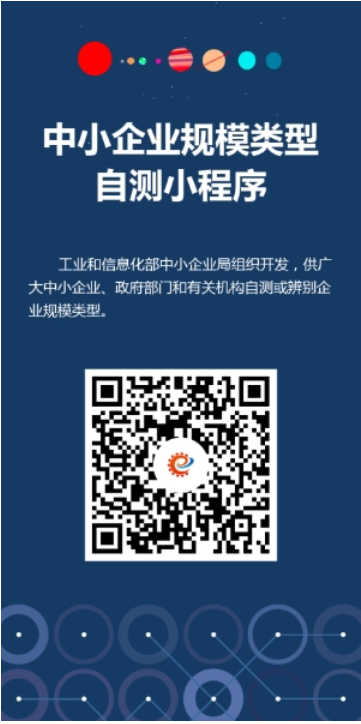 本单位郑重声明，根据《财政部 民政部 中国残疾人联合会关于促进残疾人就业政府采购政策的通知》（财库〔2017〕141号）的规定，本单位为符合条件的残疾人福利性单位，且本单位参加   项目名称       （项目编号：____）采购活动提供本单位制造的货物（由本单位承担工程/提供服务），或者提供其他残疾人福利性单位制造的货物（不包括使用非残疾人福利性单位注册商标的货物）。本单位对上述声明的真实性负责。如有虚假，将依法承担相应责任。供应商：名称（加盖公章）法定代表人或授权代表：（签字或盖章）日　期：　　年　月　日备注：根据《财政部 民政部 中国残疾人联合会关于促进残疾人就业政府采购政策的通知》（财库〔2017〕141号）的规定：一、享受政府采购支持政策的残疾人福利性单位应当同时满足以下条件：（一）安置的残疾人占本单位在职职工人数的比例不低于25%（含25%），并且安置的残疾人人数不少于10人（含10人）；（二）依法与安置的每位残疾人签订了一年以上（含一年）的劳动合同或服务协议；（三）为安置的每位残疾人按月足额缴纳了基本养老保险、基本医疗保险、失业保险、工伤保险和生育保险等社会保险费；（四）通过银行等金融机构向安置的每位残疾人，按月支付了不低于单位所在区县适用的经省级人民政府批准的月最低工资标准的工资；（五）提供本单位制造的货物、承担的工程或者服务（以下简称产品），或者提供其他残疾人福利性单位制造的货物（不包括使用非残疾人福利性单位注册商标的货物）。前款所称残疾人是指法定劳动年龄内，持有《中华人民共和国残疾人证》或者《中华人民共和国残疾军人证（1至8级）》的自然人，包括具有劳动条件和劳动意愿的精神残疾人。在职职工人数是指与残疾人福利性单位建立劳动关系并依法签订劳动合同或者服务协议的雇员人数。二、中标/成交供应商为残疾人福利性单位的，采购人或者其委托的采购代理机构应当随中标/成交结果同时公告其《残疾人福利性单位声明函》，接受社会监督。非残疾人福利性单位无需出具此函。监狱企业证明函根据财政部、司法部《关于政府采购支持监狱企业发展有关问题的通知》（财库〔2014〕68号）的规定，监狱企业是指由司法部认定的为罪犯、戒毒人员提供生产项目和劳动对象，且全部产权属于司法部监狱管理局、戒毒管理局、直属煤矿管理局，各省、自治区、直辖市监狱管理局、戒毒管理局，各地（设区的市）监狱、强制隔离戒毒所、戒毒康复所，以及新疆生产建设兵团监狱管理局、戒毒管理局的企业。监狱企业参加政府采购活动时，应当提供由省级以上监狱管理局、戒毒管理局（含新疆生产建设兵团）出具的属于监狱企业的证明文件。非监狱企业无需出具此函。品目号品目名称采购标的数量（单位）技术规格、参数及要求品目预算(元)最高限价(元)1-1触控一体机35套班班通设备和1间云机房设备1(批)详见采购文件1,030,000.001,030,000.00项号条款号编列内容采购人名称西安市碑林区文艺路小学项目编号ZXHC2022-ZCBL-0702采购代理机构陕西中信海诚造价咨询有限公司采购内容及范围详见竞争性谈判文件第三章谈判有效期90日历日（从提交谈判响应文件的截止之日起算）谈判保证金本项目无需缴纳谈判保证金谈判响应文件份数正本壹份，副本贰份，电子版（U盘，含谈判响应文件所有内容word版）一套。副本可以是正本的复印件（但有盖章的页或封面必须加盖红章）制作及装订要求谈判响应文件制作规范、书脊及目录清晰、页码标注、对应精准、双面打印。谈判响应文件应牢固装订成册，不可插页抽页。评审方法谈判小组从质量和服务均能满足采购文件实质性响应要求的供应商中，按照最后报价（评审价格）由低到高的顺序提出3名成交候选人。代理服务费成交供应商应向采购代理机构交纳招标代理服务费。招标代理服务费的收取参照国家计委颁布的《招标代理服务收费管理暂行办法》（计价格[2002]1980号）和（发改办价格[2003]857号）及《国家发展改革委关于进一步放开建设项目专业服务价格的通知》（发改价格〔2015〕299号）中货物类收费标准，按定额取费：人民币壹万伍仟元整（￥15,000.00）。采购代理机构开户名称:陕西中信海诚造价咨询有限公司开户行名称: 中国建设银行股份有限公司西安含光南路支行账      号：61050172650000000220转账事由： （名称或编号） 项目服务费全过程咨询服务成交供应商应向采购代理机构交纳全过程咨询服务费。根据《西安市深化政府采购制度改革实施方案》、市财函[2021]418号的相关要求，采购代理机构为本项目提供全过程咨询服务，按定额取费：人民币贰仟元整（￥2,000.00）。知识产权供应商应保证，在中华人民共和国境内使用投标货物、服务或其任何一部分时，不会产生因第三方提出侵犯其专利权或其他知识产权而引起的法律和经济纠纷。如供应商不拥有相应的知识产权，则在报价中须包括合法获取该知识产权的相关费用。分包或转包本项目不允许将成交项目分包或转包。备选方案本项目不接受备选方案。虚假响应响应文件中提供虚假或失实材料的，采购人或谈判小组向财政部门报告说明，按照《中华人民共和国政府采购采购法》第七十七条处理：处以采购金额千分之五以上千分之十以下的罚款，列入不良行为记录名单，在一至三年内禁止参加政府采购活动，有违法所得的，并处没收违法所得，情节严重的，由工商行政管理机关吊销营业执照；构成犯罪的，依法追究刑事责任。供应商失信行为供应商有《陕西省政府采购领域供应商违法失信“黑名单”信息共享和联合惩戒实施办法》第四条规定的情形之一的，处以采购金额千分之五以上千分之十以下的罚款，列入不良行为记录名单，在一至三年内禁止参加政府采购活动，有违法所得的，并处没收违法所得，情节严重的，由工商行政管理机关吊销营业执照；构成犯罪的，依法追究刑事责任，同时纳入黑名单系统。供应商质疑（1）质疑1、投标人认为采购文件、采购过程或中标/成交结果使自身的合法权益受到损害，可以在法定期限内，以书面形式一次性向采购代理机构或采购人提出质疑。（1）提出质疑应当提交质疑函和必要的证明材料，质疑函应当包括以下主要内容：①投标人的姓名或者名称、地址、邮编、联系人及联系电话；②质疑项目的名称、编号；③具体、明确的质疑事项和与质疑事项相关的请求；④事实依据；⑤必要的法律依据；⑥提出质疑的日期。 （2）质疑函应当由法定代表人签字并加盖公章，公章不得以合同章或其他印章代替。（3）质疑人可以委托代理人办理质疑事项，代理人办理质疑事项时，除提交质疑函外，还应当提交法人授权委托书及代理人的有效身份证明，授权委托书应当载明委托代理的具体权限和事项。（4）有下列情形之一的，属于无效质疑：①质疑人不是参与本次政府采购项目的投标人或潜在投标人；②质疑人与质疑事项不存在利害关系的；③未在法定期限内提出质疑的；④质疑未以书面形式提出，或质疑函主要内容构成不完整的；⑤质疑函没有合法有效的签字、盖章或授权的；⑥以非法手段取得证据、材料的；⑦质疑答复后，同一质疑人就同一事项再次提出质疑的；⑧不符合法律、法规、规章和政府采购监管机构规定的其他条件的。2、符合要求的质疑，采购代理机构将予以受理并答复，具体联系方式如下：联 系 人：蔺工联系电话：029-85262287 3、采购代理机构或采购人将在收到书面质疑后7个工作日内（不含接收当日）做出答复，并以书面形式通知质疑人和其他有关投标人。（2）投诉1、质疑人对采购代理机构或采购人的答复不满意，以及采购代理机构或采购人未在规定时间内做出答复的，可以在答复期满后15个工作日内向政府采购监管机构提出投诉。2、投诉的事项不得超出已质疑事项的范围。行业划分根据中小企业划型标准规定（工信部联企业[2011]300号），本项目属于工业。序号资格审查项通过条件1合法有效的企事业法人、其他组织或自然人供应商为具有独立承担民事责任能力的法人或其他组织或自然人，并提供法人或者其他组织合法有效的统一社会信用代码的营业执照，事业单位应提供事业单位法人证书，自然人应提供身份证明文件。2授权委托书或法定代表人证明书供应商应授权合法的人员参加谈判全过程，其中法定代表人直接参加谈判的，须出具法定代表人身份证复印件，并与营业执照上信息一致。法定代表人授权他人参加谈判的，须出具授权委托书及授权代表身份证复印件。3具有良好的商业信誉和健全的财务会计制度1、通过“信用中国”网站（www.creditchina.gov.cn）和中国政府采购网（www.ccgp.gov.cn）查询供应商信用记录，被列入失信被执行人、重大税收违法案件当事人名单、政府采购严重违法失信行为记录名单的单位将被拒绝参与本项目投标。2、提供2020年度或2021年度经审计的财务报告（至少包括资产负债表、利润表、现金流量表及其附注，成立时间至提交竞争性谈判响应文件截止时间不足一年的可提供成立后任意时段的资产负债表）或其基本存款账户开户银行开具的资信证明（如基本户银行不具备开具资信证明条件，由其上级部门开具，供应商应附相关说明）。3有依法缴纳税收和社会保障资金的良好记录税收缴纳证明：提供供应商2021年7月至今任意3个月已缴纳税收凭证或税务机关开具的完税证明（任意税种）；社会保障资金缴纳证明：提供供应商2021年7月至今任意3个月已缴纳的社会保障资金缴存单据或社保机构开具的社会保险参保缴费情况证明；依法免税的应提供相关文件证明；依法不需要缴纳社会保障资金的应提供相关文件证明。4具有履行合同所必需的设备和专业技术能力具备履行合同所必需的设备和专业技术能力的说明或承诺。5近三年内，在经营活动中没有重大违法记录参加政府采购活动前3年内，在经营活动中没有重大违法记录的书面声明6特定资格要求①.单位负责人为同一人或者存在直接控股、管理关系的不同供应商，不得参加本项目采购活动。②.本项目不专门面向中小企业采购；③本项目不接受联合体参与。供应商基本信息供应商名称与获取竞争性谈判文件登记的单位名称一致响应文件份数满足谈判文件要求响应文件签署满足谈判文件签字、盖章要求交货安装期满足谈判文件要求谈判有效期满足谈判文件要求质保期满足谈判文件要求付款方式满足谈判文件要求技术要求加★条款须完全满足谈判要求，要求提供证明材料的应当提供证明材料，不满足或未按要求提供证明材料的视为无效标。非★条款不允许出现影响采购人使用功能的负偏离。供货方案项目组织实施计划完整可行，资金等保障措施可靠，能够保证按期供货，具有明确的项目组织机构及实施方案。售后服务有完善的售后服务方案（含明确的培训计划）。无虚假响应无谈判小组认定存在谈判文件规定的虚假响应情形。序号关键事项说明和要求1采购预算人民币  1030000.00 元仅指与本次采购标的直接相关的费用，前期勘察费、设计费等已发生的费用，以及监理费、接口费等为未来预留费用，不应当包含在本项目采购预算内，甲方须向本级财政部门经费业务处室申请办理经费剥离手续。2最高限价人民币 1030000.00 元供应商投标报价高于最高限价的则其投标文件将按无效投标文件处理。3项目性质◯专门面向中小企业采购仅允许中小企业或小型、微型企业参与投标。非专门面向中小企业采购对符合（财库〔2020〕46号）规定的小微企业（监狱企业视同小型、微型企业）的报价给予  10  %的扣除，用扣除后的价格参加评审。◯部分面向中小企业采购：◯设置专门采购包◯以联合体形式参加◯要求合同分包4对供应商的资格要求1、满足《中华人民共和国政府采购法》第二十二条规定。 2、单位负责人为同一人或者存在直接控股、管理关系的不同供应商，不得参加本项目采购活动。根据《政府采购促进中小企业发展管理办法》（财库〔2020〕46号）的规定，不得以企业注册资本、资产总额、营业收入、从业人员、利润、纳税额等规模条件和财务指标作为供应商的资格要求或者评审因素，不得在企业股权结构、经营年限等方面对中小企业实行差别待遇或者歧视待遇。5是否允许进口产品◯允许（须提供财政部门审核通过的复印件）根据《政府采购进口产品管理办法》（财库〔2007〕119号）的规定，采购人采购进口产品时，必须在采购活动开始前向财政部门提出申请并获得财政部门审核同意后，才能开展采购活动。且不得因此排斥国产产品，满足需求的国产产品依然可以参与竞争。“进口产品的认定”参见《关于政府采购进口产品管理有关问题的通知》（财办库〔2008〕248号）文件有关规定。不允许所投产品为进口产品时，将被视为无效投标。6是否接受联合体投标◯接受对于联合体协议或者分包意向协议约定小微企业的合同份额占到合同总金额30%以上的，对联合体或者大中型企业的报价给予     % （2%-3%）的扣除，用扣除后的报价参加评审。不接受7履约保证金占政府采购合同金额的 0 ％履约保证金的数额不得超过政府采购合同金额的10%；对于单价合同，其数额不得超过采购预算的10%◯由采购单位自行收退◯由代理机构负责收退8现场踏勘和集中答疑◯组织，集结地点为：             不组织9价格分比重◯占总分值的 30  %［招标］根据《政府采购货物和服务招标投标管理办法》（财政部87号令）的规定，综合评分法货物项目的价格分值占总分值的比重不得低于30%。执行国家统一定价标准和采用固定价格采购的项目，其价格不列为评审因素。［磋商］根据《政府采购竞争性磋商采购方式管理暂行办法》 （财库〔2014〕214号）的规定，货物项目的价格分值占总分值的比重（即权值）为30%-60%。 ［其他采购方式］无须设置。10合同类型固定总价◯固定单价（适用于采购数量不定的情形）◯其他：                  11争议解决途径向有管辖权的人民法院提起诉讼◯向西安仲裁委员会提请仲裁 ◯由供应商做出选择12联系方式项目对接人：吴老师 联系电话：029-87802603  电子邮箱： 283439669@qq.com	序号设备名称技术参数单位数量备注1一体机一、外观及音频设计整机采用一体设计，外部无任何可见内部功能模块连接线，边角采用弧形设计，表面无尖锐边缘或凸起。★整机内置2.1声道音响，前朝向2个不低于15W中高音扬声器，后朝向1个不低于20W低音扬声器，额定总功率不低于50W。需提供相应的功能证明材料（包括但不限于测试报告、官网和功能截图等）。二、屏幕显示设计★整机屏幕采用86英寸 UHD超高清LED 液晶屏，显示比例16:9，屏幕分辨率≥3840*2160，具备防眩光效果。屏幕显示灰度分辨等级达到256灰阶以上，保证画面显示效果细腻。提供生产厂家确认的、相应的功能证明材料（包括但不限于测试报告、官网和功能截图等）。采用红外触控技术，支持Windows系统及Android系统中进行20点或以上触控。三、接口及按键整机具备不少于2路前置双系统USB3.0接口,双系统USB3.0接口支持Android系统、Windows系统读取外接移动存储设备。整机具备不少于1路前置Type-C接口。★前置按键≤7个，更多的功能可以直接在屏幕上触控操作。需提供相应的功能证明材料（包括但不限于测试报告、官网和功能截图等）。采用智能电子产品一键式设计：同一物理按键完成Android系统、Windows系统和节能熄屏操作，通过轻按按键实现节能熄屏/唤醒，长按按键实现关机。★可通过前置物理功能按键一键启用减滤蓝光模式，需提供相应的功能证明材料（包括但不限于测试报告、官网和功能截图等）。设备支持通过前置物理按键一键启动录屏功能，可将屏幕中显示的所有内容与老师人声同时录制。需提供相应的功能证明材料（包括但不限于测试报告、官网和功能截图等）。四、整机功能整机内置非独立的高清摄像头，支持远程巡课应用、二维码扫码功能，摄像头像素数≥800万，对角角度≥120°。提供生产厂家出具的、相应的功能证明材料（包括但不限于测试报告、官网和功能截图等）整机内置非独立外扩展的麦克风，可用于录屏对音频进行采集。整机支持蓝牙Bluetooth 4.2标准，能连接外部蓝牙音箱播放音频，也能接收外部手机通过蓝牙发送的文件。支持将自定义图片设置为开机画面。五、嵌入式系统★系统版本不低于Android9.0，内存不低于2GB，存储空间不低于8GB。提供生产厂家出具的、相应的功能证明材料（包括但不限于测试报告、官网和功能截图等）嵌入式Android操作系统下，白板支持对已经书写的笔迹和形状的颜色进行更换。六、电脑配置采用抽拉内置式模块化电脑，无需工具即可快速拆卸电脑模块。搭载Intel 9代酷睿 i5或以上配置CPU。内存：8GB DDR4笔记本内存或以上配置。硬盘：256GB SSD固态硬盘或以上配置。具有独立非外扩展的电脑USB接口：电脑上至少具备3个USB3.0 接口。台35白板软件备授课一体化，具有备课模式及授课模式，且操作界面根据备课和授课使用场景不同而区别设计，符合用户使用需求。支持通过数字账号、微信二维码方式登录教师个人账号。互动教学课件支持定向精准分享：分享者可将互动课件、课件组精准推送至指定接收方账号云空间，接收方可在云空间接收并打开分享课件；支持课件内嵌图片、音视频等多媒体文件，兼容以下格式：mp3\wav\wma\ogg\aac\mp4\rmvb\wmv\avi\rm\3gp\mkv\flv\mov\png\bmp\jpg\jpeg\gif\svg\swf\ppt\pptx具备云端静默推送下载功能，可实现应用在线升级，升级具有信息验证机制，确保教学秩序不受干扰。课件回收站功能：按照删除时间存储已删除课件，支持用户在3天内自主或彻底删除单份/多份/全部已删除课件 板中板：支持授课过程中调用板中板辅助教学，可进行批注、加页及背景色切换；板中板支持插入图片、音视频素材进行独立讲解，不影响课件主画面。提供多种翻页按键布局，翻页按键可分布于屏幕单侧或左右两侧，支持上下翻页、课件页面预览及页面非线性跳转。内置专用美术画板工具，提供铅笔、毛笔、油画笔等笔触，具备符合绘画调色教学需求的模拟调色盘，可选择不同颜色混合调色，便于学生理解调色合成过程。为保证软件稳定性，应与一体机为同一品牌系列产品。套35教学教研管理平台整体要求基于数据分析的教学教研管理平台，支持学校管理教学教研流程，包括教学计划、电子备课、听课评课、班级氛围、校本资源建设，同时收集数据反馈和评价，方便管理者掌握和促进教学教研效果。同时支持教师管理个人教学教研活动并进行数据采集分析，帮助教师提升个人专业发展。产品采用Saas的服务模式，后台应用B/S架构设计，支持学校管理者在Windows、Linux、Android、iOS等多种不同的操作系统上通过网页浏览器登陆进行操作，可统计全校教师软件活跃数据、点评数据及课件上传等数据。多端登录：支持管理员及教师使用网页端、移动端登录，移动端支持查看网页端数据信息，教师榜单，并定期推送数据分析报表，帮助学校检验信息化教学成果。基础数据中心信息化指数：通过多维度分析学校的信息化教学应用情况，综合评估出信息化指数，并与月均值、全省均值进行对比，方便管理者快速了解信息化教学进展。信息化数据雷达图：将信息化教学数据分五个维度进行评估，分别为课件制作、听课评课、师生互动、互动教学、家校沟通，并与全省均值对比，学校信息化教学情况一目了然。提升实力：一键分析学校信息化教学的待提升项，并将本校信息化教学数值与省最高值进行对比，方便学校了解自身情况和实际差距；同时可通过管理端督促教师开展信息化教学活动，并为管理者预测督促后可提升的指标，督促信息将通过短信触达教师，保证督促效果。系统管理学校通知：管理员可根据组织架构信息，自由选定教师发送学校通知。发送后，管理员可实时查阅教师已读、未读情况。通知的发送、接收都可在微信小程序中完成，方便随时随地进行通知的查阅和管理。组织架构：管理员可自定义构建部门，亦可将教师导入相应的部门，方便进行分组管理。支持管理者在移动端审核教师入校，方便快速处理教师的申请。人员管理：支持管理员通过多种方式邀请教师入校，包含直接导入教师、链接邀请入校、二维码邀请入校。支持以姓名、手机号快速搜索教师，同时支持导出学校教师名单。申请入校：教师输入学校账号以及入校验证信息完成入校申请，管理员审核申请后即可入校；支持教师通过回答自定义验证问题直接入校。四、教研管理中心为学校提供教研全流程管理服务，包含教学计划、电子教案、听课评课、校本资源、班级氛围的流程管理和数据分析，方便学校统筹管理教学、教研活动进展，收集数据反馈和评价，了解全校教师的教学教研产出。教研组计划：以不同学科不同年级教研组为单位，可以在系统中录入教研组教学计划，计划可以和教案的课时数相关联，方便教研组管理教学进度。教案模板管理：支持管理者自定义学校的教案模板，可以设置必填项和选填项，有效规范教师教案的编写。校本课件管理：可统一审核发布、删除教师上传至校本库的课件，支持查看更新时间、大小、下载次数等数据。校本课件支持文件夹分组，方便各学科课件的分组管理。同时支持课件的批量移动、删除。套35视频展台硬件参数：壁挂式安装，防盗防破坏，无锐角无利边设计，有效防止师生碰伤、划伤。采用800W像素自动对焦摄像头，可拍摄A4画幅。展台按键采用电容式触摸按键，一键启动展台画面、画面放大、画面缩小、画面旋转、拍照截图等功能，同时也支持在一体机或电脑上进行同样的操作。视频展台应与一体机为同一品牌厂家。软件参数：支持对展台画面进行放大、缩小、旋转、自适应、冻结画面等操作。支持展台画面实时批注，预设多种笔划粗细及颜色供选择，且支持对展台画面联同批注内容进行同步缩放、移动。支持故障自动检测，在软件无法出现展台拍摄画面时，自动出现检测链接，帮助用户检测“无画面”的原因，并给出引导性解决方案。可判断硬件连接、显卡驱动、摄像头占用、软件版本等问题。套35推拉黑板一、定制推拉黑板， 外形尺寸：4000mm*1300mm。二、 产品结构：内外双层结构，支持触摸电视偏一侧或居中安装方式,根据所配触摸电视适当调整。三、 边框：外框铝型材正面尺寸68mm，壁厚1.2mm。耐腐蚀、耐磨性符合GB/T5237-2008标准。内框铝型材正面尺寸50mm,壁厚1.0mm，耐腐蚀、耐磨性符合GB/T5237-2008标准 。四、 书写板面：金属烤漆书写板，表面细致光洁，书写流畅，抗撞击、磨损、刮擦、不褪色。五、 采用环保型双组份聚氨酯胶水，自动化流水线覆板作业，确保粘接牢固板面平整，甲醛释放量≤0.2mg/L，符合GB/T 28231-2011《书写板安全卫生要求》。六、 夹层：采用高密度聚苯乙烯板做夹层，厚度18mm，面层平整，无折痕，不变形，吸音强且环保，书写无噪音。七、 背板：采用高档优质镀锌板，厚度0.27mm，板面平整，镀层牢固、光滑而均匀。八、 外框四角与绿板四角采用ABS工程塑料，模具一次成型，抗冲击力强。个35序号货物名称技术参数单位数量1云桌面服务器1、处理器≥Intel Xeon E-22342、内存：≥32G DDR4 2400 ecc内存，最大可支持64GB内存3、阵列：默认板载Raid，支持raid0，1，104、网卡：提供≥2个千兆网络，支持TEAMING技术；提供一个ipmi专用千兆管理口5、硬盘：≥256G SSD*1,2* 4TB SATA 7200 RPM企业级硬盘6、I/O插槽：提供≥一个pcie x16 扩展槽；主板集成≥2个m.2 ssd扩展插槽。7、机箱：机架式，带导轨 8、电源：单 250W 80 PLUS 铜级电源9、远端维护：可实现独立于操作系统的远程操作，包括远程的开机、关机、重启等，远程管理，支持视频重定向，主机复位、重新启动、开机/关机，可用于紧急的软件诊断，支持加密连接 (SSL)； 10、近端维护：提供可视化故障诊断 Q-Code   Logger，实时反馈机器运行状态，当机器发生异常，并可通过状态码查询直接定位故障部件和故障原因，便于快速解决问题；同时主板主要部件均设有LED故障指示灯，可方便定位故障部件，方便现场维护。11、节能技术：集成硬件式节能芯片EPU绿色能量引擎，通过实时侦测系统负载，自动调节CPU、内存等电子元器件的电压，达成系统所需最合适的处理器性能。13、售后服务：提供原厂3年专业服务。台 12云管理平台1、提供B/S架构的WEB管理界面，方便管理者了解整个服务器的运行状态、排查故障，可以实时监控服务器的CPU、内存、网络、磁盘等运行状态。2、提供模板资源动态管理机制，在不删除模板的情况下，在线实时对模板的CPU、内存等资源进行灵活分配，满足不同场景的资源需求。3、提供Adobe Photoshop、Adobe DreamWeaver、AutodeskCAD、SolidWorks、Material Studio、Mathcad、Solidworks、Matlab、IBM spss statics、Edius、UGNX、MAYA、3DMAX等常用第三方软件批量注册功能，只需对模板内的第三方软件注册，通过模板分发更新终端数据后，所有终端自动完成注册。4、提供模板在线安装/编辑/导入/导出/删除/更新/分发等操作、模板分发支持Legacy PXE和UEFI PXE两种连线方式，可满足不同的新旧终端设备使用。5、提供通过WEB界面直接对模板进行在线编辑，同一模板可同时支持多个系统桌面，不同的系统桌面可设置每天/每周/每月/每次开机/定时等多种还原策略，每一个系统桌面都可以独立或共享模板内的数据分区，通过模板下发后，所有终端统一更新，无需在终端再逐台设置。6、提供多教室管理功能，单台服务器可同时管理多个教室，每个教室可指派特定的IP地址段，所有终端根据预设的IP地址段，上线自动登录到各自所属的教室列表内，无需手动逐台添加。7、提供云盘局域网、广域网远程访问存储功能，用户可随时随地在线预览（在线直接打开，无需下载本地）、上传、下载、分享文件，支持30秒内批量创建导入不低于500个用户的快捷功能，无需管理人员逐一添加用户信息，存储设备支持热挂载，当存储空间不足时，可快速灵活扩充空间。8、提供云教室教学运行的大数据预览平台功能，管理员通过全方位可视化动态实时预览，实时感知云教室的运行状况，实现对校园信息数据的全方位了解，强化云教室机房的运维保障体系，平台可提供针对不同教室，不同的教学环境，展示不同的在线实时数据和终端桌面状态，确保云机房运维保证体系有序进行。9、提供课程计划，老师可对教室终端设置不同的课程计划，执行的终端会定时启动或切换到指定教学桌面，满足“一室多用”，轻松应对走班排课，解决学校教室不足的问题。套  13云桌面系统教师端主要参数10、提供Windows系统下C/S架构的教学管理软件，学生端教学管理程序可自动登录到教师端，在上电不启动的环境下支持通过教学管理软件对所有终端实现一键开机（无需手工逐台开机）、关机、重启等功能，支持学生端断线或重启自动重连功能。11、提供常用Linux系统（如：Ubuntu、Kubuntu、UOS等）下C/S架构的教学管理软件，在Linux系统下教师端可对学生端进行广播教学、网页广播、消息发送、文件分发、远程关机/开机/重启/控制等操作，满足Linux系统教学管控场景。12、提供30秒内完成200个以上Win10或Win7桌面同时并发启动或切换，快速完成教学场景切换。13、提供教师端可控制将任意学生端模板下发到单一，特定，全部学生端，分发过程支持断点续传，同时可自定义分发模式，可根据实际网络环境调节网络延时。服务器宕机或损坏时，模板分发依然可以正常使用。14、提供教师端控制学生端平台软件批量更新升级，支持Legacy PXE和UEFI PXE两种连线方式，升级后学生终端数据不受任何影响，升级过程无需连接服务器即可完成。15、提供教师端对学生终端的任务管理器、控制面板、桌面显示、注册表、电源选项、设备管理器、磁盘管理、系统信息、系统服务、网络、声音等项目进行灵活管理（禁用或启用）的组策略功能，实现终端全方位管控。16、提供教师端对单一、部分、全体学生端进行屏幕广播教学，同时播放100台1080P高清视频无卡顿，实现多媒体高清教学，当服务器宕机、网络中断或学生端人为重启后，无需人为干预，自动续播，确保广播教学正常进行。17、提供教师端实时遥控单一、多个学生端的屏幕（最多同一画面可遥控16台终端屏幕），同时可实时监看单个学生端桌面的变化和操作轨迹。18、提供教师端将指定的学生端屏幕广播给其他部分或者所有学生，同时老师也能看到该指定学生的屏幕画面。19、提供教师端向学生端发布消息/通知，通知信息可在学生端屏幕上方以特殊颜色字体滚动显示。20、提供教师端对学生端锁定网络、锁定USB、锁定键鼠、锁定光驱、锁定扬声器、锁定屏幕以及黑屏肃静操作、同时确保屏幕广播、电子白板、网络影院等教学应用功能正常使用。21、提供在线考试功能，教师可通过在线考试对所有学生进行随堂考试，考试完成后可实现自动阅卷，成绩自动统计，无需教师逐一批改试卷，提升考试和阅卷效率。22、提供数据漫游，学生可以将作业提交到作业空间，或将未完成的作业暂存到班级或者个人私有的作业空间，同时也可以通过作业空间看到老师布置的作业；老师可将优秀作业、新闻通知、活动展播分享给特定或者全体学生；老师通过作业空间进行在线投票/讨论管理，同时自动统计投票结果；老师可以在线直接打开查看学生作业，无需下载本地。23、提供完备的权限管理机制，可自行建立多个二级管理员，同时可以对不同管理员分配特定权限，实现多级差异化管理，不同权限具有不同的功能管理界面。24、提供学生在线点名功能，老师点名完成后，可快速统计本次上课学生的出勤情况，同时学生的班级、姓名、学号等信息会以水印形式显示在学生端桌面，自动完成座次安排，无需老师逐台指派，学生下次上课可直接按照水印信息快速寻找自己座位。如需要自由上机，老师可隐藏学生端桌面水印信息，学生可自由选座灵活上机。25、提供班级模型功能，多个班级上课时，可将所有的学生信息按照不同的班级分别保存到对应的班级模型中，下次上课时可直接使用，无需每次进行学生信息确认。26、无需重启即可快速完成多语言界面切换，方便不同语种的老师更便捷的使用本系统软件。学生端主要参数27、提供学生端离线使用，当网络中断时，学生端依然可以正常启动，多个教学桌面正常切换使用无任何影响。28、提供学生端模板一键自动上传功能，为节省网络带宽资源，支持上传模板所有数据、系统数据、分区数据、增量数据等多种方式，节省维护时间和成本，提升上传效率。29、提供学生端Windows10、Ubuntu、Kubuntu、Deepin、UOS、CentOS、Debian、Redhat、Ezgo、麒麟、普华等多种系统桌面独立启动及多系统一键切换，每个系统可以单独设置不还原/手动/自动/每天/每周/每月/每次开机等还原策略。30、提供学生端本地批量升级和服务器批量升级两种维护升级模式，方便后期维护，当服务器断网时，终端依然可以正常快速完成升级维护。31、提供学生端组策略管理，当网络中断后学生终端与教师端失去连线，学生端依然可以独立设置任务管理器、控制面板、桌面显示、注册表、电源选项、设备管理器、磁盘管理、系统信息、系统服务、网络、声音等项目的使用策略，使学生端依然处于可控范围。32、为方便维护升级，支持教师端控制学生端在线批量升级/降级BIOS程序。服务器通过补丁包升级，无需重新安装。33、提供学生终端进程保护和断网锁屏功能，防止学生恶意卸载或退出云教室管理软件，或拔掉网线破坏上课环境，确保上课正常秩序。提供学生端系统单独设置桌面启动密码或免密自动登录，确保系统登录安全。35、支持一体化的教学管理功能操作，无需独立安装第三方教学软件。点564云终端学生机内置X86高性能低功耗处理器，处理器不低于4核，主频2.0 GHz，睿频2.7 GHz缓存4MB；要求配置内存容量≥4GB，内置存储空间≥120GB。USB接口≥5个（包含≥3个USB 3.0接口），≥1个千兆网口，≥1个VGA接口，≥1个HDMI接口，≥1个DP接口，支持VESA标准背挂装置，Windows 10操作系统。台555显示器显示器≥21.5寸，LED宽屏液晶显示器，分辨率支持1920*1080。台55  6教师机处理器：≥Intel 酷睿11代I7，内存：≥8GB，硬盘：≥1TB+256G固态，显卡：独立显卡，≥2GB显存，声卡：集成声卡，接口 ≥8个USB,其中≥4个USB3.0，1个HDMI，2 X PS/2接口，可支持三屏独显功能。屏幕：≥23.8英寸液晶显示器。台1  7键鼠套装内含有线键盘、鼠标各一个。套55  8专用耳机头戴封闭式立体声耳机，带抗静电话咪，动圈式工作方式，弹簧型导线个55  11交换机24*10/100/1000 Base-T 以太网端口，4*100/1000 Base-X SFP光口，交换:192Gbps，包转:42Mpps支持IRF2（最大支持9台堆叠）。支持MAC地址学习数目限制(MAC地址深度最大支持8K)支持802.1Q (最大4K个VLAN)。支持二层、三层、四层ACL支持IPv4、IPv6 ACL支持VLAN ACL台3  12机柜标准服务器机柜，规格：≥1200*600*1000，带≥8孔位PDU电源接线板一个台113安装安装调试及辅材点56项目编号：              项目名称：                          投标单位名称：项目名称项目编号总报价（人民币）小写金额：￥           。大写金额：           元。备注：表内报价内容以元为单位，保留小数点后两位。备注：表内报价内容以元为单位，保留小数点后两位。序号设备名称品牌规格型号制造厂家名称制造厂家类型单位数量单价(元)合计(元)备注1…N总报价（人民币大写）：                       （￥               元）总报价（人民币大写）：                       （￥               元）总报价（人民币大写）：                       （￥               元）总报价（人民币大写）：                       （￥               元）总报价（人民币大写）：                       （￥               元）总报价（人民币大写）：                       （￥               元）总报价（人民币大写）：                       （￥               元）总报价（人民币大写）：                       （￥               元）总报价（人民币大写）：                       （￥               元）总报价（人民币大写）：                       （￥               元）总报价（人民币大写）：                       （￥               元）其中：中小企业产品占总报价比重     %，小微企业产品占总报价比重       %。其中：中小企业产品占总报价比重     %，小微企业产品占总报价比重       %。其中：中小企业产品占总报价比重     %，小微企业产品占总报价比重       %。其中：中小企业产品占总报价比重     %，小微企业产品占总报价比重       %。其中：中小企业产品占总报价比重     %，小微企业产品占总报价比重       %。其中：中小企业产品占总报价比重     %，小微企业产品占总报价比重       %。其中：中小企业产品占总报价比重     %，小微企业产品占总报价比重       %。其中：中小企业产品占总报价比重     %，小微企业产品占总报价比重       %。其中：中小企业产品占总报价比重     %，小微企业产品占总报价比重       %。其中：中小企业产品占总报价比重     %，小微企业产品占总报价比重       %。其中：中小企业产品占总报价比重     %，小微企业产品占总报价比重       %。备注：表内报价内容以元为单位，保留小数点后两位。“制造厂家类型”填写“大型”或“中型”或“小微”，且与中小企业声明函中声明的必须一致。此表将随中标/成交结果公告一同公示。备注：表内报价内容以元为单位，保留小数点后两位。“制造厂家类型”填写“大型”或“中型”或“小微”，且与中小企业声明函中声明的必须一致。此表将随中标/成交结果公告一同公示。备注：表内报价内容以元为单位，保留小数点后两位。“制造厂家类型”填写“大型”或“中型”或“小微”，且与中小企业声明函中声明的必须一致。此表将随中标/成交结果公告一同公示。备注：表内报价内容以元为单位，保留小数点后两位。“制造厂家类型”填写“大型”或“中型”或“小微”，且与中小企业声明函中声明的必须一致。此表将随中标/成交结果公告一同公示。备注：表内报价内容以元为单位，保留小数点后两位。“制造厂家类型”填写“大型”或“中型”或“小微”，且与中小企业声明函中声明的必须一致。此表将随中标/成交结果公告一同公示。备注：表内报价内容以元为单位，保留小数点后两位。“制造厂家类型”填写“大型”或“中型”或“小微”，且与中小企业声明函中声明的必须一致。此表将随中标/成交结果公告一同公示。备注：表内报价内容以元为单位，保留小数点后两位。“制造厂家类型”填写“大型”或“中型”或“小微”，且与中小企业声明函中声明的必须一致。此表将随中标/成交结果公告一同公示。备注：表内报价内容以元为单位，保留小数点后两位。“制造厂家类型”填写“大型”或“中型”或“小微”，且与中小企业声明函中声明的必须一致。此表将随中标/成交结果公告一同公示。备注：表内报价内容以元为单位，保留小数点后两位。“制造厂家类型”填写“大型”或“中型”或“小微”，且与中小企业声明函中声明的必须一致。此表将随中标/成交结果公告一同公示。备注：表内报价内容以元为单位，保留小数点后两位。“制造厂家类型”填写“大型”或“中型”或“小微”，且与中小企业声明函中声明的必须一致。此表将随中标/成交结果公告一同公示。备注：表内报价内容以元为单位，保留小数点后两位。“制造厂家类型”填写“大型”或“中型”或“小微”，且与中小企业声明函中声明的必须一致。此表将随中标/成交结果公告一同公示。序号谈判要求技术/商务需求响应技术/商务响应偏离情况耗材名称对应产品规格型号单价备注...致：陕西中信海诚造价咨询有限公司致：陕西中信海诚造价咨询有限公司致：陕西中信海诚造价咨询有限公司致：陕西中信海诚造价咨询有限公司致：陕西中信海诚造价咨询有限公司致：陕西中信海诚造价咨询有限公司企业法人企业名称企业法人法定地址企业法人邮政编码法定代表人姓名性别法定代表人职务联系电话法定代表人传真法定代表人身份证复印件（粘贴处）（粘贴处）法定代表人签字或盖章：法定代表人签字或盖章：法定代表人签字或盖章：法定代表人身份证复印件（粘贴处）（粘贴处）（公章）年  月  日 （公章）年  月  日 （公章）年  月  日 法定代表人身份证复印件（正、反两面）被授权人身份证复印件（正、反两面）